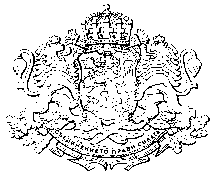 Публичен регистър на дисциплинарните производства по Закона за съдебната власт за 2020 г.Месец януариПор.№, годинаПор.№, месецВх. № на преписката във ВССПредложение/№ на заповедна адм. ръководител Вносител напредложениe, заповедЛице, с-у което е внесено предложениетоРешение на Комисията по „Дисциплинарни производства и взаимодействие с ИВСС“ към Прокурорската колегия на ВССРешение на Прокурорската колегия на Висшия съдебен съвет/дисциплинарен съставПредложе-ние на дисциплинарния състав Решение на Прокурорската колегия на Висшия съдебен съвет по предложението на дисциплинарния съставРезултати от обжалване11ВСС-15437/18.12.2018 гПредложение за налагане на дисциплинарно наказание.Румен Попов – административен ръководител на ОП - ПловдивИлия Димитров Русенов – следовател в ОСлО при Окръжна прокуратура - ПловдивПредлага на ПК на ВСС да образува дисциплинарно производство. Пр. №1, т.1/15.01.2020  г.Образува дисциплинарно производство.ДД № 1/2020 г.Протокол № 1/22.01.2020 г. на ПК на ВССДисц.състав: Калина Чапкънова - председател и докладчик,Огнян Дамянов и Даниела Машева.